СОВЕТ  ДЕПУТАТОВ    ДОБРИНСКОГО МУНИЦИПАЛЬНОГО РАЙОНАЛипецкой области49-я сессия VI-го созываРЕШЕНИЕ23.06.2020г.                                    п.Добринка	                                   №344- рсО принятии Добринским муниципальным районом осуществления отдельных полномочий сельских поселений Добринского муниципального районаРассмотрев обращение  администрации Добринского муниципального района о принятии Добринским муниципальным районом осуществления отдельных полномочий сельских поселений Добринского муниципального района, руководствуясь п.4 ст.15 Федерального закона от 06.10.2003г. №131-ФЗ «Об общих принципах организации местного самоуправления в Российской Федерации», п.21 ч.1 ст.9, ст.27 Устава Добринского муниципального района, учитывая решение постоянной комиссии по правовым вопросам, местному самоуправлению и работе с депутатами, Совет депутатов Добринского муниципального районаРЕШИЛ:1.Дать согласие на принятие Добринским муниципальным районом с 01.06.2020 года по 31.12.2022 года  осуществления полномочий сельских поселений Богородицкий, Талицкий сельсоветов в части создания условий для организации досуга и обеспечения жителей поселений услугами организаций культуры.2.Опубликовать настоящее решение в районной газете «Добринские вести», разместить на официальном сайте администрации Добринского муниципального района.3.Настоящее решение вступает в силу со дня его официального опубликования.Председатель Совета депутатовДобринского муниципального района 		    	               М.Б.Денисов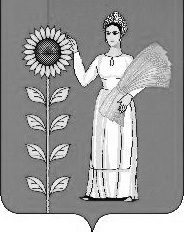 